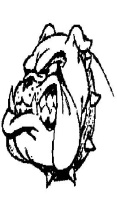 B.Y.A.F.L Meeting Agenda Feb , 2012Roll Call:  Griffeth____   Acker____  Flancher___  Janousek____  Upton__X__   K_____  Lane_____  Fiala____  Peters_____  Haulman ____  Martinez_ ___ Frisk_____ Pollock _____ Fulton_____ Gomez_____ Nye____ Fielder_____ Campbell____  Sainz__X__     x=absentCall to order:  1st   garcia 7:03pm           2nd graysonMeeting Minutes:                                        1st-  chad b   2nd- randy gFinancial Report:Football- $625.11 Cheer $1720.46 Concession Account $9169.47OLD BUSINESS:Cheer:  absentEquipment: status same as last monthConcessions:  new purchases-- hot dog rollerField manager: Registration online: ready to go live need to approve feesConcussion Training/CPR:  gray area looking into liability.  Not sure we want to require this.  Equipment is in need of replacement for safety. Table till next meeting to see if we want to set up training.  Glazier Clinic:  starts tomorrow thru sundayCity of Brighton: locks are going to be changedPO BOX 912 established:  Increasing registration fee’s to cover new equipment:  quotes done, need to do it right, need to decide jersey and color scheme,        Dave J motion to increase fees to $175   2nd-frisk   1 opposed – PASSED  increase to go toward jersey purchase.501c3 status:   close, missing 2008 financials Fushimi will get shaw those missing docs.Post card mailers to players/Brighton Proper: motion to approve mailer Dave J, 2nd grayson  APPROVEDUniform/Jersey progress and conformity:  motion to approve new Alleson jersey APPROVED    JMFAAdjourn:      1st  :  fiala        2nd garcia